Autorização Para Atividade ExternaNURAP – SEDE NOMES DE A à KDia: 20/01/2017Eu, _________________________________________________________________     portador do RG _____________ ____  responsável legal do jovem  ___________________________________________, portador do RG  ____________    __,  autorizo  o  mesmo  a   participar  da  atividade  externa  e complementar dirigida  pelos monitores da instituição.  Assinatura responsável:__________________________________________________.Evento – Exposição Silvio Santos vem Aí!totalmente elaborada e concebida pelo Museu da Imagem e do Som, sob curadoria de André Sturm, a exposição Silvio Santos vem aí! traça um paralelo da trajetória de Silvio Santos com a evolução do sistema de rádio e televisão brasileiros, colocando em evidência este reconhecido e icônico homem do mundo do entretenimento.Silvio Santos vem aí! retrata momentos importantes da carreira do apresentador e detalhes de sua trajetória como comunicador por meio de materiais inéditos, além de depoimentos, objetos, fotos e vídeos exclusivos encontrados após pesquisa minuciosa em diferentes acervos institucionais.HORÁRIO: 08:45previsão: 02:00ATENÇÃO: A atividade com monitoria. E iniciará pontualmente às 09h00.USE ROUPAS ADEQUADAS – PARA NÃO TER PROBLEMAS, EVITE VESTIDOS, SAIAS, BLUSINHAS DE ALCINHA, REGATAS, SANDÁLIAS, RASTEIRINHAS, SHORTS, CAMISAS DE TIME (FUTEBOL NACIONAL, INTERNACIONAL, BASQUETE E OUTROS ESPORTES), CAMISA DE ESCOLA DE SAMBA OU BANDAS DE MÚSICA. As mesmas normas de convivência da Simultaneidade serão cobradas durante a atividade.  NÃO SE ATRASE.ENDEREÇO:MIS – MUSEU DA IMAGEM E DO SOMAv. Europa, 158 - Jardim Europa (23 minutos do Metrô Fradique Coutinho – linha amarela / 28 minutos da CPTM Cidade Jardim / 32 minutos do Metrô Faria Lima – linha amarela / 32 minutos do Metrô Paulista/Consolação – linha amarela/verde)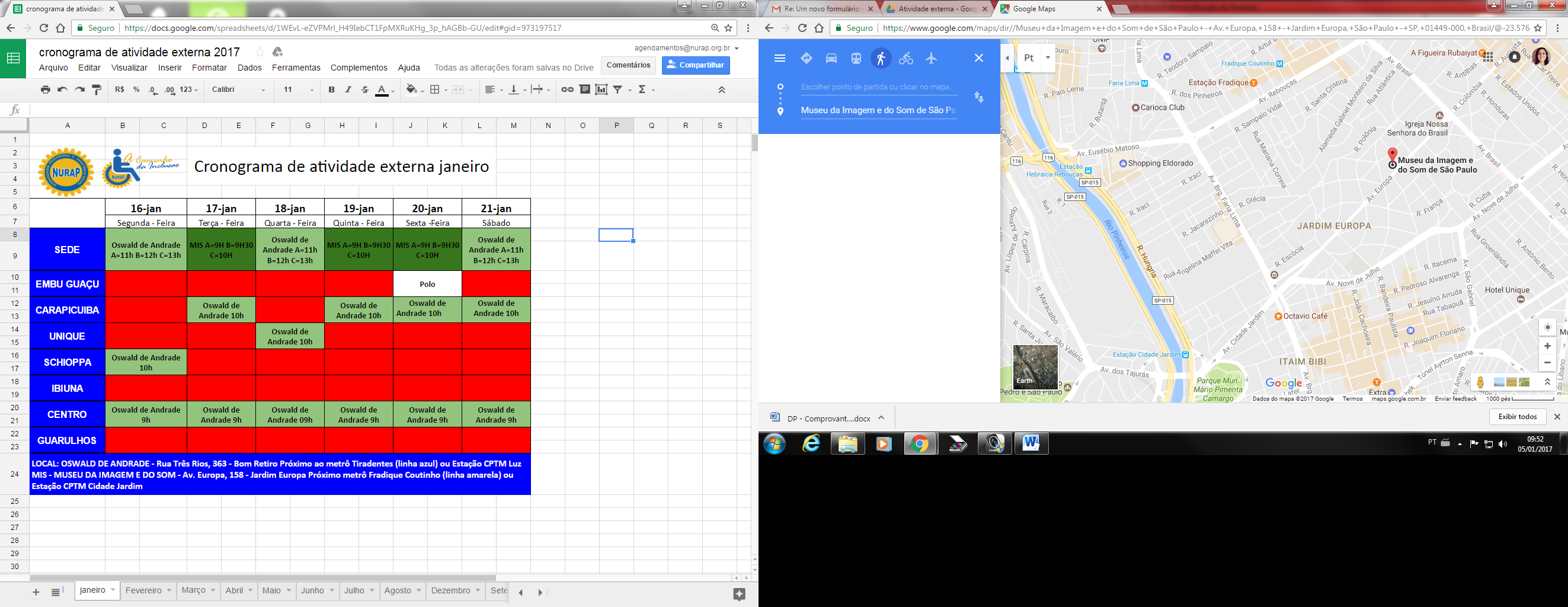 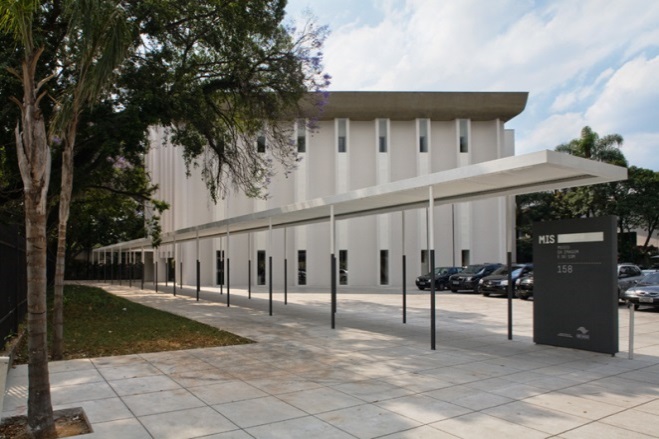 